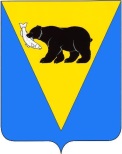 ПОСТАНОВЛЕНИЕАДМИНИСТРАЦИИ УСТЬ-БОЛЬШЕРЕЦКОГО МУНИЦИПАЛЬНОГО РАЙОНАот 12.09.2017 № 341Администрация Усть-Большерецкого муниципального района ПОСТАНОВЛЯЕТ:Внести в приложение № 1 к постановлению Администрации Усть-Большерецкого муниципального района от 23.08.2017 № 314 «О создании аукционной комиссии» (далее - Постановление) следующие изменения:вывести из состава комиссии для определения исполнителя путем проведения электронного аукциона «Выполнение работ по изготовлению технического плана и технического паспорта на тепловые сети» Жеребову Оксану Николаевну - Заместителя руководителя - начальника отдела прогнозирования и экономического анализа Управления экономической политики Администрации Усть-Большерецкого муниципального района - заместителя председателя комиссии;вывести из состава комиссии для определения исполнителя путем проведения электронного аукциона «Выполнение работ по изготовлению технического плана и технического паспорта на тепловые сети» Трушину Татьяну Владимировну - Консультанта отдела закупок в составе Управления экономической политики Администрации Усть-Большерецкого муниципального района - секретаря комиссии;ввести в состав комиссии для определения исполнителя путем проведения электронного аукциона «Выполнение работ по изготовлению технического плана и технического паспорта на тепловые сети» Стаценко Светлану Андреевну – И.о. заместителя руководителя - начальника отдела прогнозирования и экономического анализа Управления экономической политики Администрации Усть-Большерецкого муниципального района – заместителя председателя комиссии.по строке «Богданова Ирина Владимировна» слова «член комиссии» заменить словами «секретарь комиссии». Настоящее постановление вступает в силу после дня его обнародования. Управлению делами Администрации Усть-Большерецкого муниципального района обнародовать настоящее постановление и разместить на официальном сайте Администрации Усть-Большерецкого муниципального района в информационно-телекоммуникационной сети «Интернет».Контроль за исполнением настоящего постановления оставляю за собой.Глава Усть-Большерецкогомуниципального района					                                   К.Ю. ДеникеевО внесении изменений в приложение № 1 к постановлению Администрации Усть-Большерецкого муниципального района от 23.08.2017 № 314 «О создании аукционной комиссии»